Grantový program
A(tra)ktívny Bardejov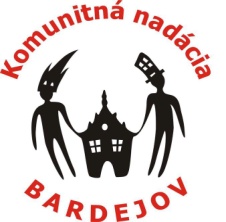  ŽIADOSŤ O POSKYTNUTIE GRANTUČítajte prosím pozorne:Ak je predkladateľom NEFORMÁLNA SKUPINA, uveďte:Ak je predkladateľom ORGANIZÁCIA, uveďte:NÁZOV PROJEKTU: Rozpočet projektu je:  ......................... € (minimálne 500 €)Začiatok a ukončenie aktivity ____________________________________(maximálne obdobie realizácie projektu je od 8. 5. do  30. 11. 2019)Prehlasujem, že všetky údaje, ktoré som v žiadosti uviedol/-a sú pravdivé a presné.__________________________      _______              ___________________________       _______                                        Osoba zodpovedná za projekt          Dátum                  Štatutárny zástupca organizácie          DátumINFORMÁCIE O PROJEKTECieľ projektu:O čo v projekte ide? (Maximálne 3 vety)Prečo to chcete robiť a pre koho je projekt určený? (Uveďte cieľovú skupinu projektu a jej špecifiká;  napíšte, s kým budete pracovať a koho chcete projektom ovplyvniť; maximálne 5 viet)Čo Vás motivovalo k predloženiu projektu a čo Vás inšpiruje k realizácii aktivít naplánovaných v tomto projekte?Ako to budete robiť? (Stručne popíšte, ako bude projekt prebiehať a uveďte jeho hlavné aktivity v časovom harmonograme; maximálne 1 strana) Koho zapojíte do realizácie vášho projektu? Zapojíte aj dobrovoľníkov? Konkretizujte, prosím. (napr. spolužiaci, priatelia, susedia, nezisková organizácia, rodina …, skupina mamičiek z ulice …,          ZŠ na ul. ..., miestny spolok, klub, združenie a pod. a uveďte orientačný počet ľudí)Pracuje Vaša organizácia dlhodobo a pravidelne s dobrovoľníkmi? (Ak áno, získala Vaša organizácia známku Štandardy kvality „S dobrovoľníkmi a dobrovoľníčkami 
to vieme“?)Ako sa dajú zmerať / vyhodnotiť výsledky projektu? (Maximálne 3 vety)Očakávané výsledky a prínos pre okolie. Iné informácie, ktoré pokladáte za dôležité. (Maximálne ½ strany)Odkiaľ ste sa o možnosti získať finančný príspevok dozvedeli?Rozpočet pRojektu:Pozn.: Finančná, resp. nefinančná spoluúčasť žiadateľa je 10% zo získaného grantu od KNBJ.Komentár k rozpočtu:
(uveďte ako ste dospeli k sumám v položkách rozpočtu)Napríklad: 
Položka č. 1 – Propagácia: farebné plagáty A3 – 20 ks x 1 €/ks = 20 €;                                             farebné letáky A5 – 100 ks x 0,30 €/ks = 30 €                                            článok v novinách – 20 €                                             Spolu: 70 €Položka č. 2 ……………Podpísaný projekt je potrebné predložiť do pondelka 25. februára 2019, do 16:00 na adresu:                                                                                                                                                                                                                                                                                                                                                                                                                                                                                                                                                                                                                                                                                                                                                                                                                                                                                                                                                                                                                                                                                                                                                                                                                                                                                                                                                                                                                                                                                                                                                                                                                                                                                                                                                                                                                                                                                                                                                                                                                                                                                                                                                                                                                                                                                                                                                                                                                                                                                                                                                                                                                                                                                                                                                                                                                                                                                                                                                                                                                                                                                                                                                                                                                                                                                                                                                                                                                                                                                                                                                                                                                                                                                                                                                                                                                                                                                                                                                                                                                                                                                                                                                                                                                                                                                                                                                                                                                                                                                                                                                                                                                                                                                                                                                                                                                                                                                                                                                                                                                                                                                                                                                                                                                                                                                                                                                                                                                                                                                                                                                                                                                                                                                                                                                                                                                                                                                                                                                                                                                                                                                                                                                                                                                                                                                                                                                                                                                                                                                                                                                                                                                                                                                                                                                                                                                                                                                                                                                                                                                                                                                                                                                                                                                                                                                                                                                                                                                                                                                                                                                                                                                                                                                                                                                                                                                                                                                                                                                                                                                                                                                                                                                                                                                                                                                                                                                                                                                                                                                                                                                                                                                                                                                                                                                                                                                                                                                                                                                                                                                                                                                                                                                                                                                                                                                                                                                                                                                                                                                                                                                                                                                                                                                                                                                                                                                                                                                                                                                                                                                                                                                                                                                                                                                                                                                                                                                                                                                                                                                                                                                                             Komunitná nadácia Bardejov, Radničné námestie 21, 085 01 Bardejov (č. dverí 7) Kontakt: tel. 0907 972 763, e-mail: knbj@bardejov.sk, www.knbj.sk.Podmienkou zaradenia projektu do hodnotenia je aspoň jedna osobná konzultácia v kancelárii nadácie.Osoba zodpovedná za projekt (meno, kontaktná adresa, telefón, e-mail):Číslo účtu / kód banky / názov banky:
Mená ďalších dvoch spolupracujúcich partnerov, adresy a kontakty na nich.  Názov organizácie:                                                                                 IČO:                                                                                     Adresa:                                                                                          Telefón:Číslo účtu / kód a názov banky:                                                         E-mail:	Štatutárny zástupca organizácie (meno, kontaktná adresa, telefón, e-mail):Osoba zodpovedná za projekt (meno, kontaktná adresa, telefón, e-mail):Ďakujeme za rozhodnutie predložiť žiadosť. Vážime si Váš čas a odhodlanie, ktoré venujetev prospech ľudí. Číslo položkyPoložka

Celková suma položky v €1.2.3.4.5.Spolu: